PROPOSED DISSERTATION TITLE: …………………………….Student’s Full NameStudent NumberDepartmentProgramProposal Submission Date (Month and Year)Dissertation Supervisor: Title and Full Name		  	    Gebze Technical UniversityDISSERTATION MONITORING COMMITTEE MEMBERS:Member			: Title and Full Name		              University/InstitutionMember			: Title and Full Name		              University/InstitutionMember			: Title and Full Name		              University/InstitutionThe following headings related to the dissertation need to be addressed within the doctoral dissertation proposal.  INTRODUCTIONThe significance of the dissertation, its purpose and objectives must be expressed in separate sections with short and clear sentences.LITERATURE REVIEWStudies related to the dissertation topic conducted before in literature and their significance in literature must be discussed. UNIQUE ASPECTThe hypothesis/hypotheses upon which the dissertation study is built and the unique aspect of the dissertation study must be clearly stated. The novelties and contributions to be introduced to the literature by the new technologies, methods, or the theory that will develop as a result of the proposed dissertation study must be listed and explained in detail. METHODS OR TECHNIQUES TO BE USED IN THE DISSERTATION STUDYThe proposed/selected methods and research techniques to be applied for the dissertation must be explained in detail, referencing the related literature. Any alternative method(s) planned for in case of any kind of setbacks in the methods to be applied for the dissertation study must also be provided in detail as Plan B.WIDESPREAD IMPACTThe potential to produce high-quality academic publications and generate new projects as a result of the dissertation must be emphasized. Additionally, contributions to economic, social, and societal well-being must be clearly stated in brief sentences. The expected outputs and results of the study must be outlined, including who can benefit from them and how.STUDY BUDGET AND AVAILABLE RESEARCH FACILITIES, INFRASTRUCTURE, AND EQUIPMENTThe approximate budget for the proposed study must be provided. A detailed list of available research facilities, infrastructure, and equipment in the academic division where the study will be conducted must be included. The feasibility of the project with the available resources must be examined thoroughly.PROJECT DETAILS IF THE STUDY IS TO BE SUPPORTED BY A PROJECT (TÜBİTAK, EU, DPT, etc.)The resources applied for/to be applied to must be clearly stated if it is not going to be possible to carry out the dissertation study using the available infrastructure and resources. THE CONTRIBUTION OF THE DISSERTATION STUDY TO THE SUSTAINABLE DEVELOPMENT GOALS (SDG) OF THE UNITED NATIONS (UN)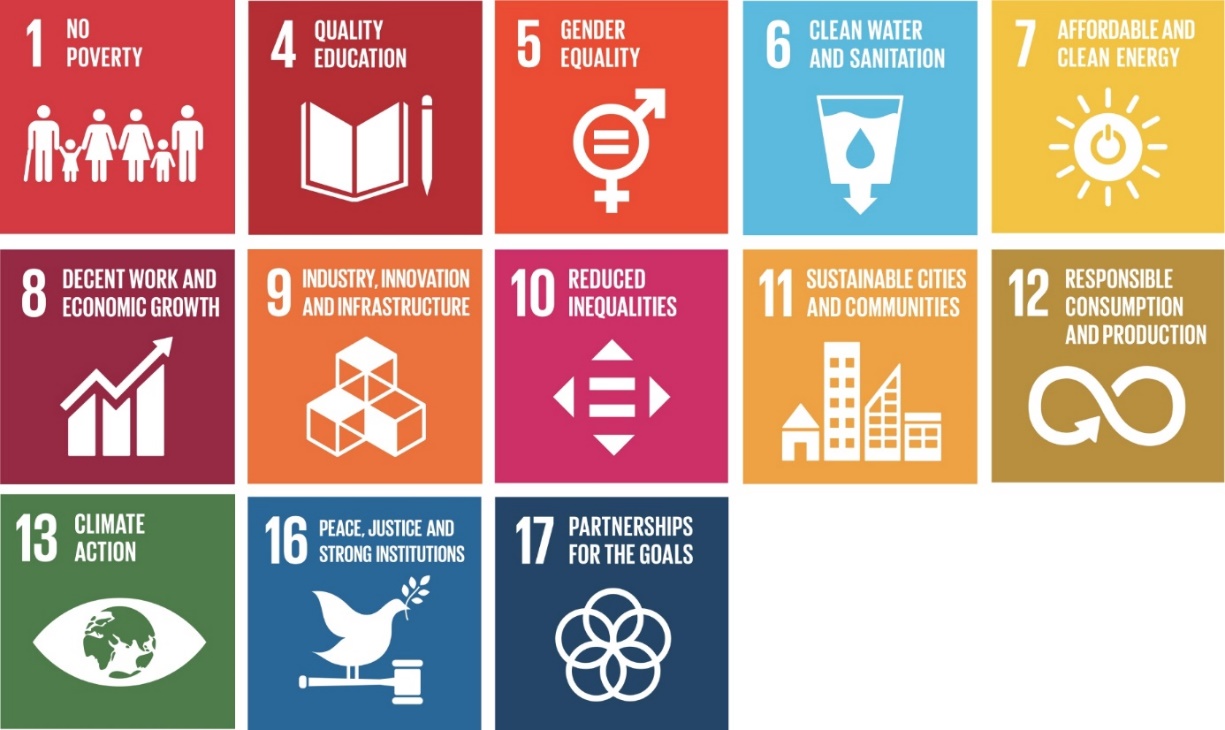 TIME PLANThe work packages and the proposed time plan must be given as a “Work-Time Schedule”. The time planning must be created for periods of 6 months. REFERENCESThe references must be listed in line with the GTU Graduate Thesis Writing Guide.WORK-TIME SCHEDULESDG NoBrief DescriptionWork Package No and TitleWork Package DescriptionWork Package DescriptionWork Package DescriptionWork Package DescriptionWork Package DescriptionWork Package DescriptionWork Package No and TitleMonth(s) 0-6Months 7-12Months 13-18Months 19-24Months 25-30……